Assignment: __________________________________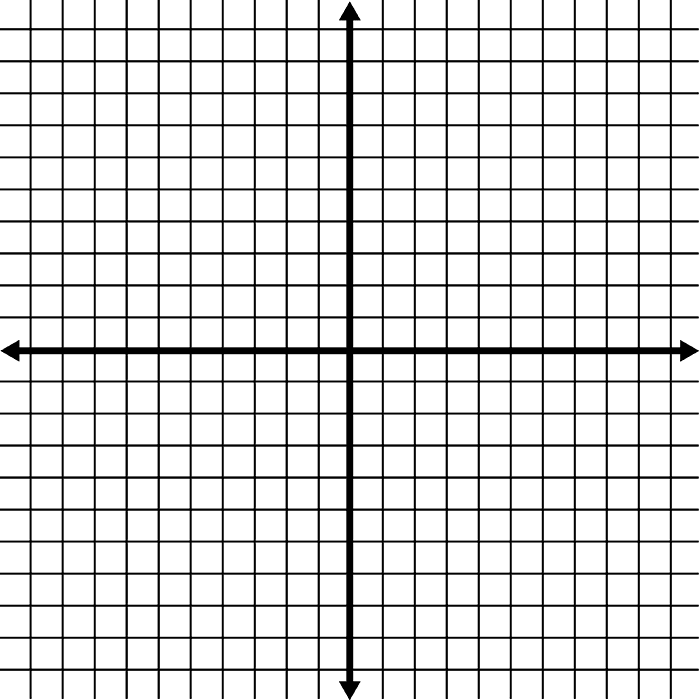 Assignment: __________________________________